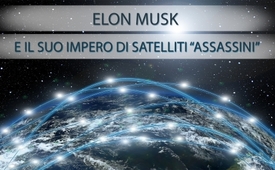 Elon Musk e il suo impero di satelliti &quot;assassini&quot;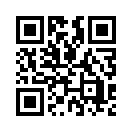 Cosa significano queste strane catene di luci nel cielo notturno? Fanno parte del progetto Starlink di SpaceX, che sta installando innumerevoli satelliti nello spazio per servizi 5G in tutto il mondo. Però l'attivista Arthur Firstenberg avverte che sono una minaccia immediata per la vita sulla terra. Come mai, se ne sente parlare così poco?Il 18 marzo è stato lanciato per la sesta volta un razzo caricato con mini satelliti, che ora gira intorno alla terra come un filo di perle. Questa insolita catena di luci nel cielo notturno attira l'attenzione di sempre più persone. All'inizio di aprile 2020 il telefono di Hansjürgen Köhler dell'Ufficio di segnalazione UFO del Centro di ricerca per i fenomeni celesti eccezionali (CENAP) non ha più smesso di squillare. 
Da novembre sono stati messi in orbita 360 satelliti Starlink per il progetto SpaceX di Elon Musk, capo di Tesla. I satelliti Starlink sono progettati per fornire Internet a banda larga sia alle aree remote come ai centri ad alta concentrazione urbana. Con il loro peso di 260 chilogrammi, le unità trasmittenti sono significativamente più piccole e più leggere dei precedenti satelliti di comunicazione. Grazie al loro design piatto possono essere sovrapposti facilmente, in modo che il razzo &quot;Falcon 9&quot; di SpaceX possa trasportarne diverse decine per ogni lancio. In totale l'azienda ha ottenuto una licenza limitata nel tempo fino al 2027 per il lancio di circa 12.000 satelliti e ha pendente la richiesta per altri 30.000 satelliti. SpaceX è quindi il più grande operatore privato di satelliti. 
L'attivista e autore statunitense, Arthur Firstenberg, ha dichiarato al quotidiano britannico Daily Star, che il progetto Starlink di SpaceX, che intende fornire servizi 5G in tutto il mondo, rappresenta una minaccia immediata per la vita sulla Terra. I satelliti Starlink si troverebbero nello strato più basso della magnetosfera, noto come ionosfera. Questo strato agisce come una membrana oscillante e quindi aumenta di molte volte la potenza di trasmissione dei satelliti. 
L'attivista espone che l'attuale numero di satelliti ha già un drastico impatto nella vita sulla Terra. I satelliti sarebbero responsabili di alti tassi di cancro e di altre gravi malattie dell'uomo e degli animali, come anche della morte degli insetti. Gli uccelli migratori e i banchi di pesci perderebbero l'orientamento. Firstenberg contiuna, saranno decimati i microrganismi negli oceani responsabili della produzione di ossigeno, in modo che a lungo termine al mondo viene a mancare l'ossigeno. Il carburante dei vettori di lancio è anche molto distruttivo per lo strato di ozono della Terra. Questo protegge come un filtro contro gli effetti nocivi dell'insolazione. 

L'Appello contro il 5G nello spazio, co-fondato da Arthur Firstenberg, che chiede la sospensione di questo programma, è già stato firmato da rinomati scienziati e migliaia di attivisti e inviato alle Nazioni Unite, all'Organizzazione Mondiale della Sanità, all'Unione Europea, al Consiglio d'Europa e ai governi di tutte le nazioni. Tuttavia finora la risonanza è stata scarsa. 

Ma se, secondo gli attivisti ambientali, il programma satellitare SpaceX di Elon Musk dimostra di essere un impero di satelliti &quot;assassini&quot;, perché e da chi è mai stato approvato e perché non è già stato sospeso molto tempo fa?di hm.Fonti:Catena di luci nel cielo in Germania:
https://dieunbestechlichen.com/2020/04/lichterketten-am-himmel-ueber-deutschland-starlink-5g-projekt-von-spacex-und-die-gefahr-fuers-leben-video

Appello internazionale Stop al 5G sulla terra e nello spazio:
https://static1.squarespace.com/static/5b8dbc1b7c9327d89d9428a4/t/5dbf717cda741b03e186d1b1/1572827519723/Appello+internazionale+-+stop+al+5G+sulla+terra+e+nello+spazio.pdf

Spiegazione del progetto Starlink:
https://it.wikipedia.org/wiki/Starlink_(costellazione_satellitare)Anche questo potrebbe interessarti:#5G-TelefoniaMobile - e telefonia mobile - www.kla.tv/5G-telefonia-mobile-itKla.TV – Le altre notizie ... libere – indipendenti – senza censura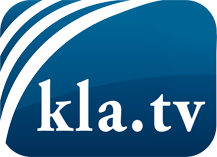 ciò che i media non dovrebbero tacerecose poco sentite, dal popolo, per il popoloinformazioni immancabili in oltre 70 lingue www.kla.tv/itResta sintonizzato!Abbonamento gratuito alla circolare con le ultime notizie: www.kla.tv/abo-itInformazioni per la sicurezza:Purtroppo le voci dissenzienti vengono censurate e soppresse sempre di più. Finché non riportiamo in linea con gli interessi e le ideologie della stampa del sistema, dobbiamo aspettarci che in ogni momento si cerchino pretesti per bloccare o danneggiare Kla.TV.Quindi collegati oggi stesso nella nostra rete indipendente da internet!
Clicca qui: www.kla.tv/vernetzung&lang=itLicenza:    Licenza Creative Commons con attribuzione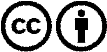 È benvenuta la distribuzione e la rielaborazione con attribuzione! Tuttavia, il materiale non può essere presentato fuori dal suo contesto. È vietato l'utilizzo senza autorizzazione per le istituzioni finanziate con denaro pubblico (Canone Televisivo in Italia, Serafe, GEZ, ecc.). Le violazioni possono essere perseguite penalmente.